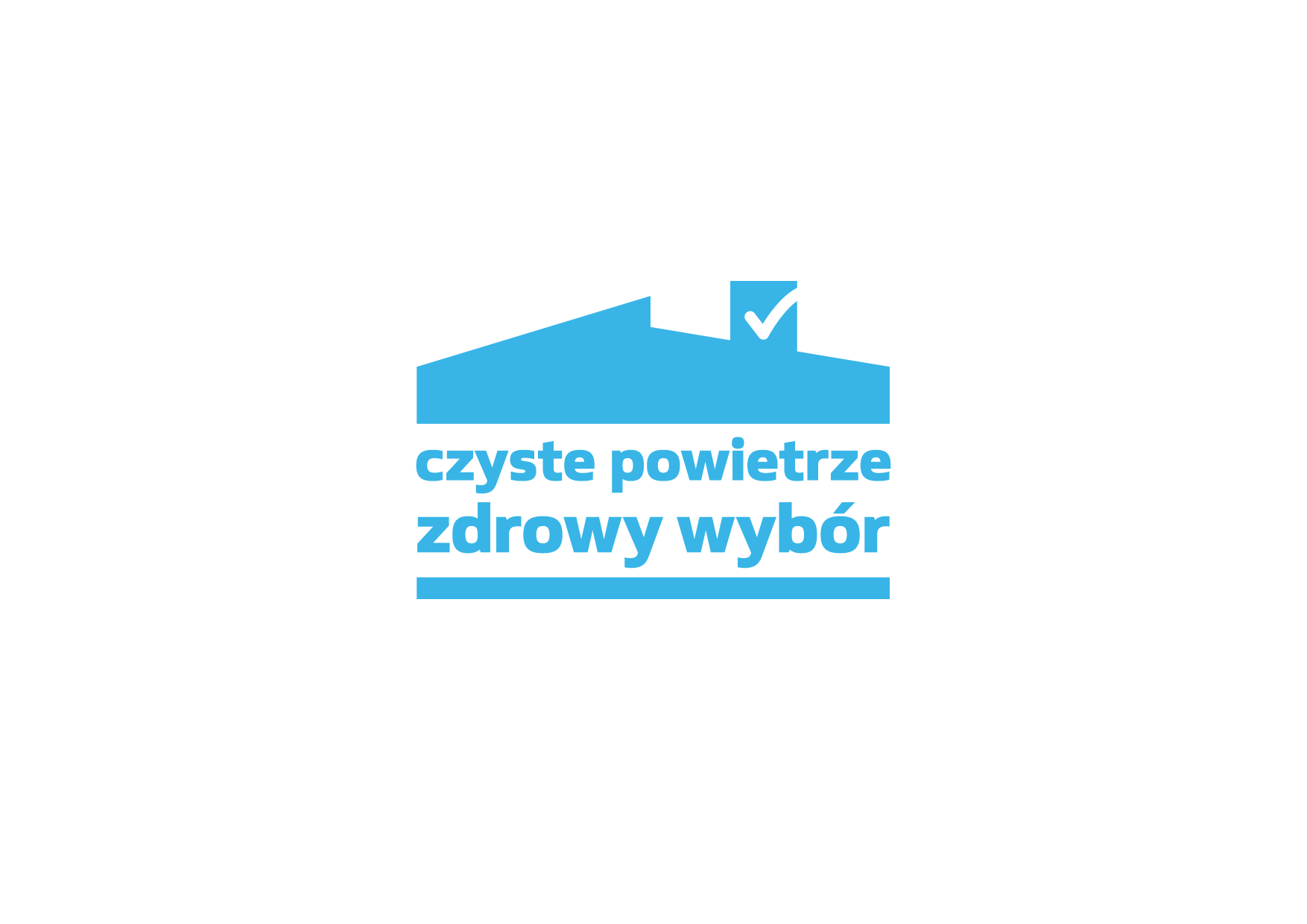 Informacja dotycząca realizacji programu Czyste Powietrze  na terenie Gminy Gawłuszowice- stan na dzień 30.09.2022r.Liczba złożonych wniosków o dofinansowanie – 53 szt. Liczba zrealizowanych przedsięwzięć – 19 szt. Liczba zawartych umów – 23 szt.Łączna kwota wypłaconych dotacji – 355 513,13 zł. www.czystepowietrze.gov.pl                              	        wfosigw.rzeszow.pl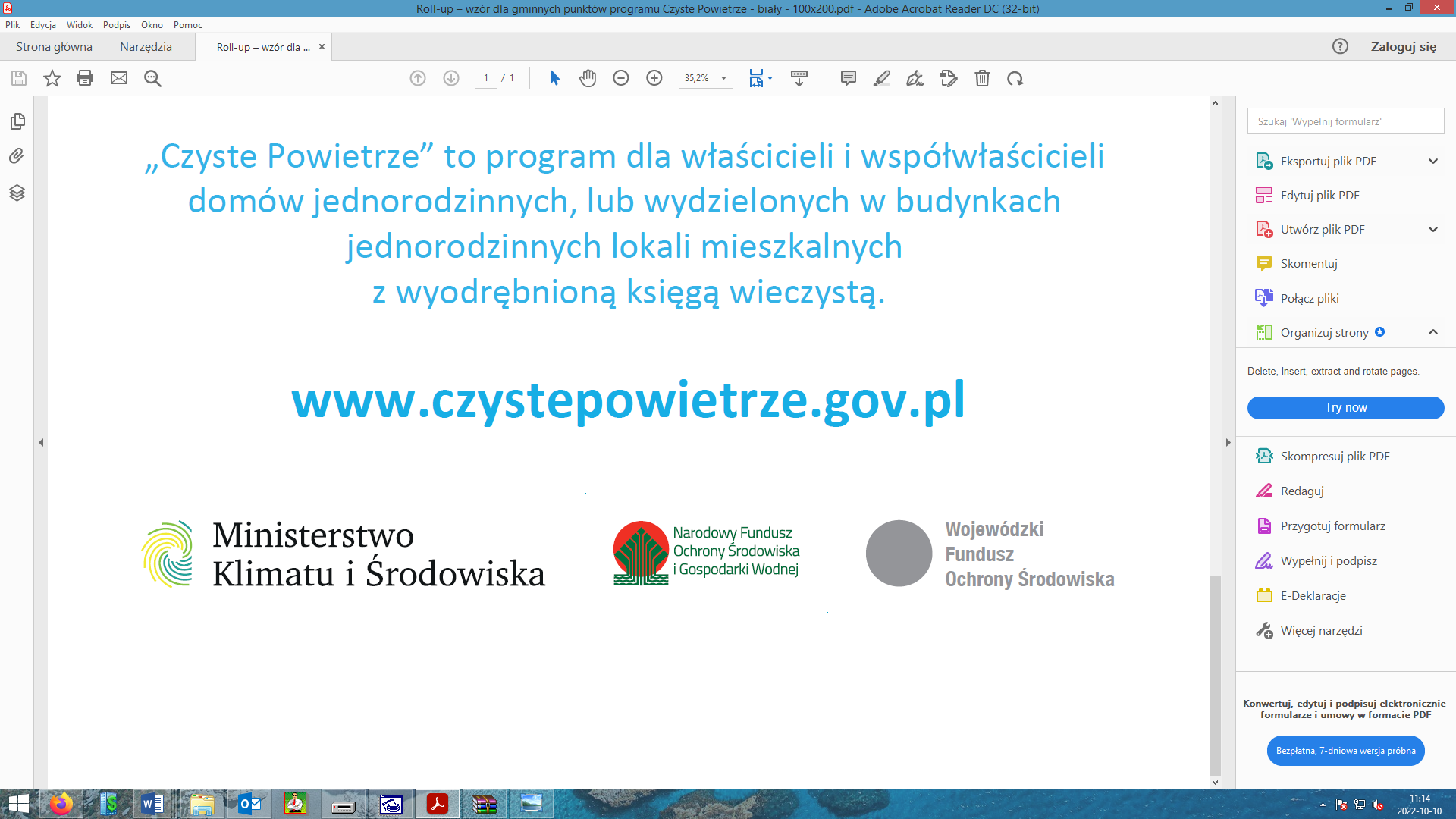 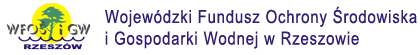 